Конспект непосредственно образовательной деятельности в старшей группе №9по познавательно - речевому развитию«Откуда посылка?»                 Воспитатели: Варичева Светлана Анатольевна-                                           I квалифицированной категории,                         Никитина Марина Георгиевна-                                           I квалифицированной категории                                                      МБДОУ – детский сад № 18 «Малыш»                                             г. Балаково Саратовской областимай 2014 года          Непосредственно образовательная деятельность (итоговая)                           «Откуда посылка?»  в старшей группе № 9 МБДОУ детский сад №18 «Малыш» города Балаково Саратовской областиЦель: закрепить  полученные знания у детей о целостной картине мира: родной стране, крае.Задачи:-закрепить полученные знания у детей о родной стране (столице Москве),  о природе родного края, о реке Волге,  о достопримечательностях города; видах транспорта; днях недели; частях суток; временах года (месяце);-развивать у детей коммуникативные навыки; связную речь; умение ориентироваться во времени и  в пространстве, на карте; умение взаимодействовать сообща, по инструкции воспитателя;-воспитывать дружеские взаимоотношения, оказывать помощь друг другу, гордиться своей страной,   бережно относиться к родному  краю и  городу.Предварительная работа:  беседы с детьми о родном городе,   о природе Саратовского  края,  о стране (столице – Москве и её достопримечательностях), о видах транспорта, частях суток, временах года; целевые прогулки по городу;  просмотр презентаций: «Москва-сердце страны», «Наш город родной Балаково»; прослушивание аудиозаписи «Песня о Балакове»; «Природа Саратовского края»; рассматривание иллюстраций «Природа  России»; словесная игра «Закончи предложение»; дидактическая игра «Какое время года?», «Когда это бывает?»; настольно-печатная игра «Путешествие», «Найди лишнее»; пальчиковая игра «Поиграем-посчитаем»;  подвижная игра «Покажи и расскажи»; рисование «Спасская башня Кремля», «Мой любимый город», «Насекомые», «Весенние цветы»; конструирование «Мой город», «Мой любимый детский сад», «Улицы города», из бумаги «Ели большие и маленькие»; лепка «Скамейка», поделки из природного и бросового материала «Фонтан», «Дом», «Улицы города», «Мост».Оборудование и материал: сотовый телефон, посылка «Почта России»,  картинки с видом города Балаково, Москвы,  карта города Москвы, четыре картинки с видом города Балаково в разные части суток, карточки (розового, жёлтого, голубого, чёрного цвета),  раздаточный материал (карточки с видом насекомых, птиц, животных, деревья, цветы Саратовского края), альбомные листы -5 штук, загадки (о частях суток).Интеграция образовательных областей: социально-коммуникативное развитие, познавательное развитие, речевое развитие, художественно-эстетическое, физическое развитие.Ход мероприятия:Воспитатель:  Ребята, сегодня мы ждём посылку от ребят из другого города. Но что-то она запаздывает.                                (Раздаётся телефонный звонок)Воспитатель:  (воспитатель разговаривает по телефону) Здравствуйте! Что случилось? Вы потеряли адрес,  куда доставить посылку?(Воспитатель обращается к детям).  Ребята надо помочь, сказать наш адрес.                            Словесная игра «Закончи предложение». -Наша страна называется  (Россия).-Край,  в котором мы живём,  называется  (Саратовский).-Наш город называется (Балаково).-Улица, на которой стоит наш детский сад (Саратовское шоссе).-Наш любимый детский сад под названием («Малыш»).Воспитатель:  (говорит в телефонную трубку) «Что Вы спрашиваете?»(Обращается к детям) « Ребята,  нас спрашивают, на каком виде транспорта можно добраться до нашего города?»Дети: Можно добраться до нашего города на наземном транспорте - машине, автобусе; можно добраться до нашего города на железнодорожном транспорте - поезде.Воспитатель: Почему Вы считаете, что можно добраться  до нашего города на поезде?Дети: В нашем городе есть железнодорожный вокзал.Воспитатель: Какой ещё вокзал есть в Балаково?Дети: Автовокзал, речной вокзал.Воспитатель: Значит,  к нам можно добраться ещё на одном виде транспорта, на каком?Дети: На водном  транспорте-на пароходе. Воспитатель: А по чему можно приехать к нам на пароходе?Дети: По воде, потому что через наш город протекает река Волга.Воспитатель: На каком ещё виде транспорте можно добраться до Балаково? Дети :На воздушном -самолёте, но аэропорт находится далеко и до города надо ехать или на машине или автобусе.Воспитатель: Правильно, ребята!                    (воспитатель говорит в телефонную трубку)Спасибо! Будем ждать посылку! До свидания! (отключает телефон).Воспитатель: Зная адрес и как добраться до нашего детского сада, теперь посылку доставят быстро, может сегодня.А какое сегодня число? (22)  А какой месяц? (май) А май это летний месяц?Дети: Нет, это весенний месяц.Воспитатель: А какой месяц следует за маем?Дети: Июнь.Воспитатель: Это тоже весенний месяц?Дети: Нет, это летний месяц.Воспитатель: А какой сегодня день недели?Дети: Четверг.Воспитатель: Если посылку не успеют привезти сегодня, то завтра привезут точно. А как называется день недели , следующий за четвергом.Дети: Пятница.Воспитатель: Давайте поиграем в пальчиковую игру «Поиграем-посчитаем»                        Проводится пальчиковая игра «Поиграем-посчитаем»Счёт забыл совсем про лень.          (показывают ладошки)Понедельник-первый день              (показывают большой палец)Шли две утки за водой - это вторник, день второй (средний и указательные пальцы каждой руки «шагают» внизу в разных направлениях)Третий посреди недели, то среда - сверчки запели (большие пальцы соединяются со всеми)А в четверг мурлычет кот-то четвёртый день идёт (имитация « царапаются»).Вот и пятый тут, как тут, пятницей его зовут (двигается только мизинец).Шесть жуков пришли с работы, это день шестой-суббота (пальцы каждой руки раздвинуты  и двигаются, изображая жуков)Сколько дней в недели ?  (Семь)                 (показывают семь пальцев)Воспитатель: Как называется седьмой день недели?  (Воскресенье)А восьмой? Дети: Нет восьмого дня недели , потому что в недели всего семь дней.                                                 Приносят посылкуВоспитатель: Интересно, что находится в посылке?(Достаёт карту города Москвы). Что это?Дети: Это карта местности.Воспитатель: А что означают на карте цвета?                         Голубой цвет? (Вода)                         Зелёный цвет?  (Растительность)                         Жёлтый цвет?  (Населённая местность)Ребята, а какого цвета на карте изображено больше, чем других.Дети: Жёлтого.Воспитатель: Значит город большого размера. В этом  городе как и в нашем, Балаково  протекает река,  есть растительность. Вот картинки с видом города, которые прислали нам ребята. Давайте их рассмотрим и  сравним с картинками нашего города .(Воспитатель достаёт картинки с видом города из посылки и берёт картинки города Балаково, чтобы их сравнить и роняет на пол, картинки  перемешиваются).Воспитатель: Я перепутала картинки.  Придётся нам отобрать картинки с видом нашего города Балаково и  догадаться,  как называется город, из которого прислали картинки  наши друзья.(Дети отбирают картинки и комментируют , что на них изображено)Дети: Это картинка с изображением Сбербанка  нашего города Балаково,.Это картинка с видом Спасской башки Кремля  в столице нашей Родины- Москве.Это картинка с видом улицы нашего города Балаково.Это картинка с видом Большого театра в Москве.Это картинка с изображением моста, который  соединяет две части нашего города. Это картинка с видом цирка в городе Москва.Это картинка с изображением церкви в городе Балаково.Это картинка с изображением фонтана «Дружбы народов» в Москве.Это картинка с изображением Обелиска в нашем городе. Это картинка с изображением Останкинской телебашни в столице Москве.Это картинка с изображением зоопарка в городе Москве.Воспитатель: Ребята, вы догадались, из  какого города прислали посылку дети?Дети: Из города Москвы-столицы нашей Родины.Воспитатель: Сколько картинок с видом Москвы ( 6) ? А с видом Балаково ? (5)На сколько картинок с видом Балаково меньше чем с видом Москвы (на 1) Воспитатель: У нашей Родины-России, есть символы, назовите их.Дети: Гимн, герб и флаг.Воспитатель: Какие цвета имеет наш флаг? (Красный, синий, белый)                          Что изображено на гербе нашей Родины?Правильно! Посмотрите,  какие сувениры  прислали ребята вам из Москвы!         (Воспитатель раздаёт детям блокноты с видом Красной площади в Москве).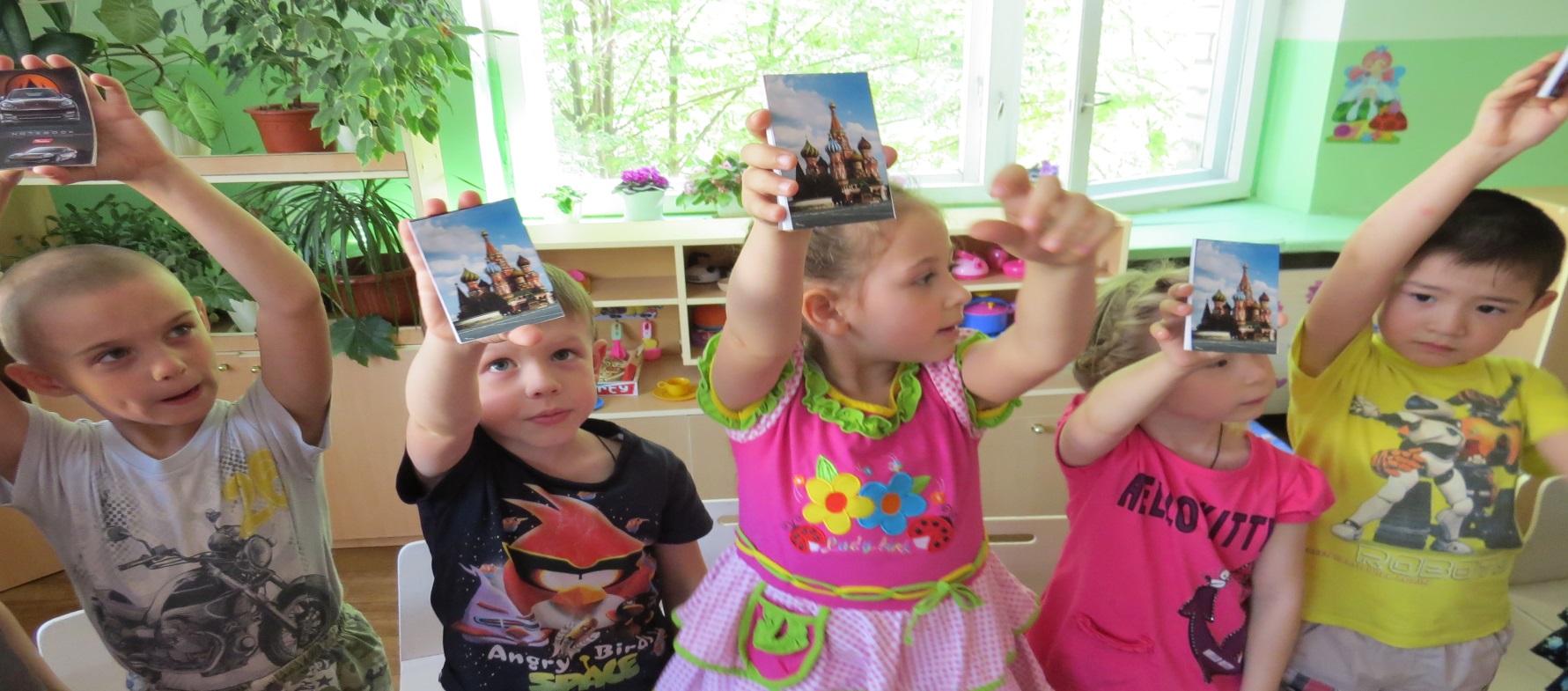 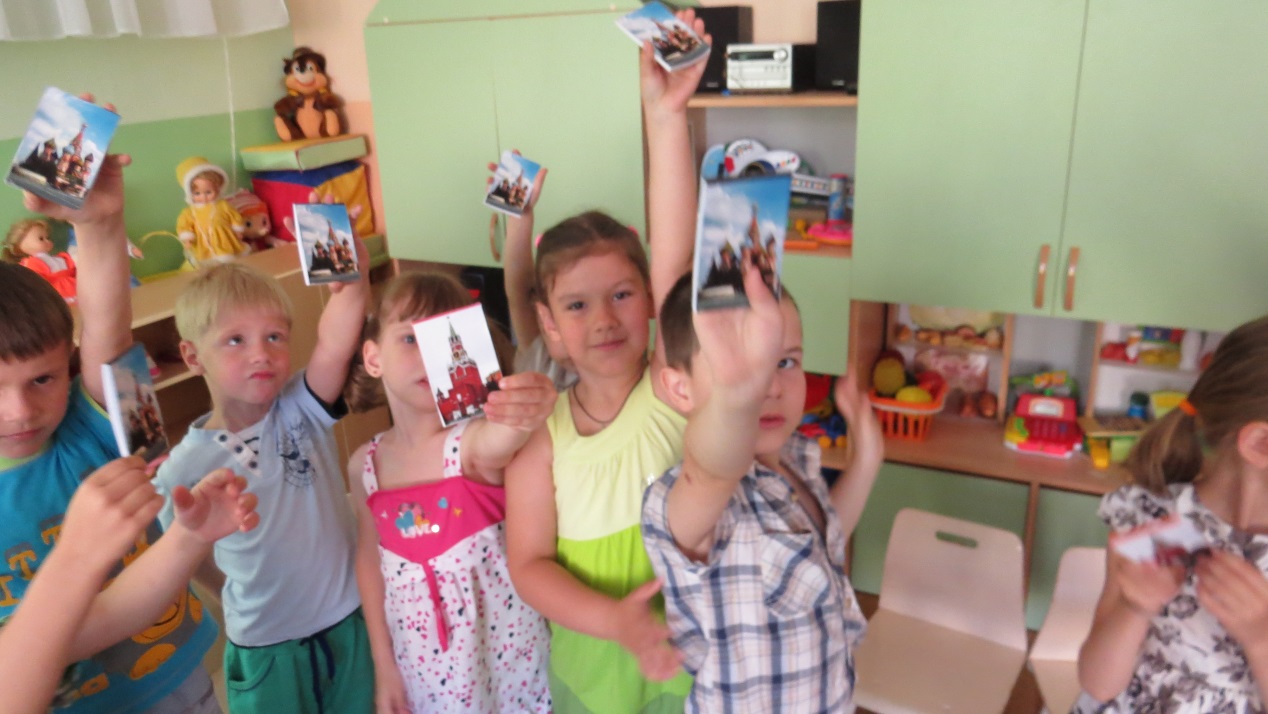 Предлагаю послать им тоже посылку,  в которой  будет наш подарок им на память о нашем городе Балаково.Воспитатель: Вот картинки нашего города. (Рассматривают четыре картинки с видом города Балаково в разные части суток). Красив ли наш город в ночное время?Дети: Да. Город светится огнями и отражается в воде.Воспитатель: Давайте поиграем в игру «Расскажи и покажи»Проводится  подвижная игра «Покажи и расскажи» под музыку. По показу карточки с определённым цветом, дети выполняют движения под музыку, характерные данной части суток (зарядка, игра, ходьба, сон.)Воспитатель: Поиграли-отдохнули, приступим к сбору посылки . Вначале мы составим альбом  о нашем крае.                                                             (Работа в группах). Воспитатель: Подойдите к столам выберите тех животных, насекомых, птиц, деревья, цветы, рыб, которые есть в нашем Саратовском крае.(Дети отбирают нужное и наклеивают на альбомный лист, каждый своё,  например, птиц). 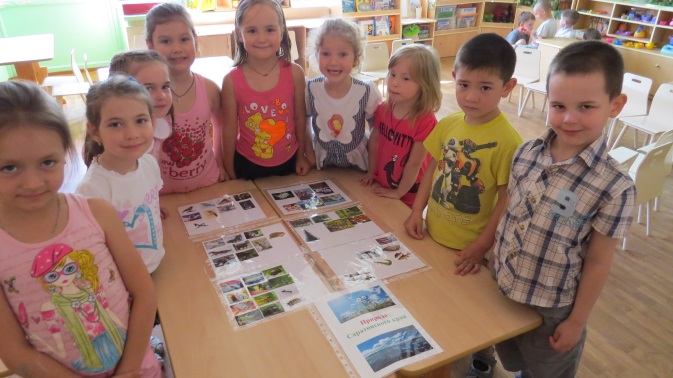 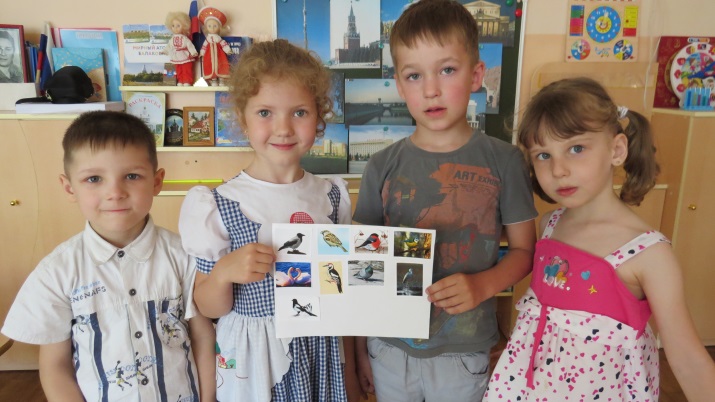          ( Воспитатель собирает из листов альбом, на титульный лист приклеивает открытку с видом города и гербом города Балаково).Воспитатель :  Ребята, Вы любите свой город? Дети: Да.Воспитатель: Вот макет нашего города. (Дети подходят к макету)Что Вас удивило?Дети:  Много мусора.Воспитатель:  Откуда он взялся? (Люди бросают бумажки, бутылки на улицах).  Что, по вашему мнению,  нужно сделать?Дети: Убрать мусор. Не ссорить на улицах города.Воспитатель:  Правильно! Давайте уберём мусор с «улиц города».                                        (Дети убирают лишнее.)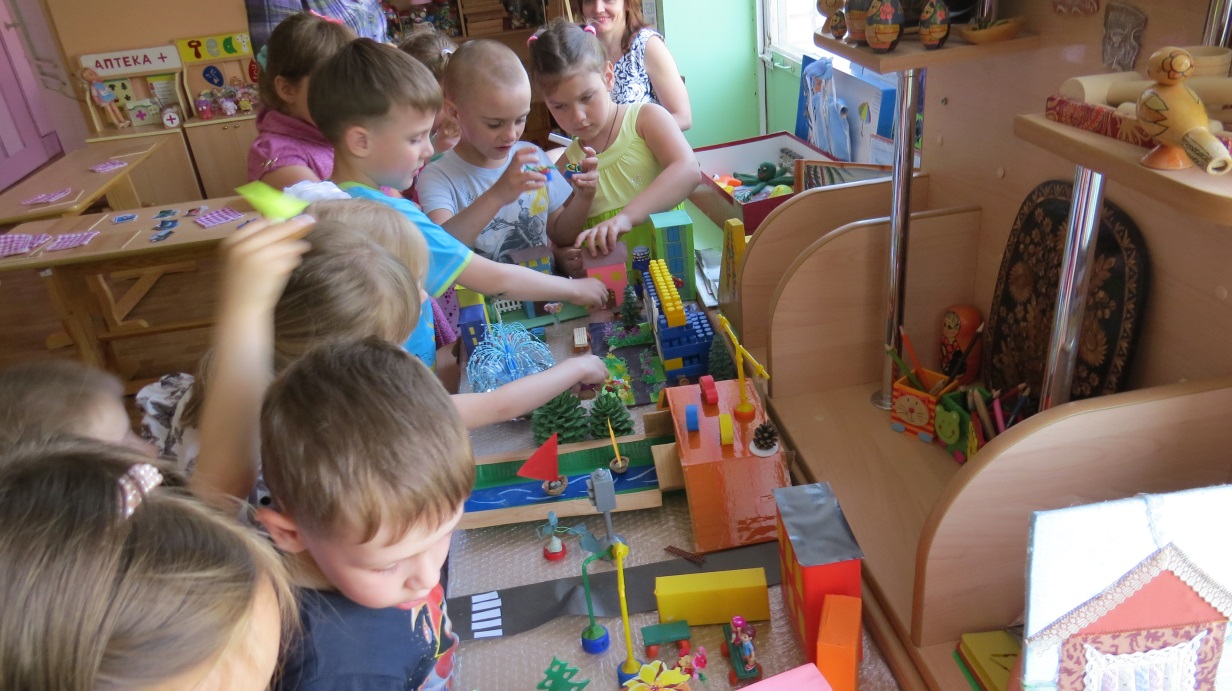 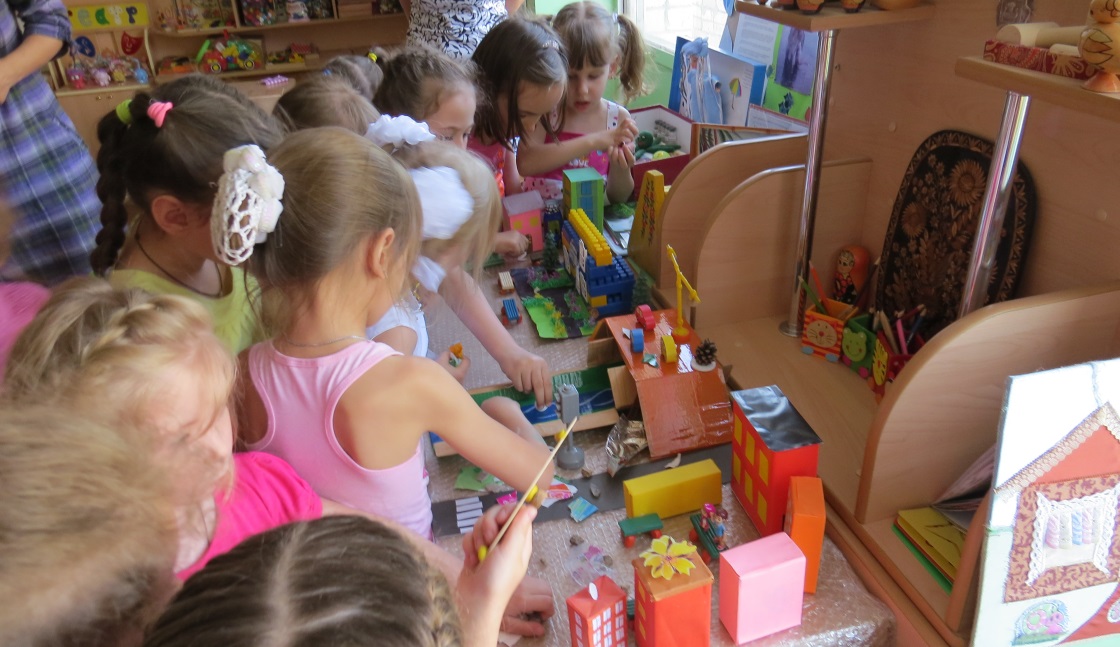 Воспитатель: Вам хотелось бы видеть свой город красивым и чистым?Дети: Да.Воспитатель: Давайте его украсим.Проводится игра- моделирование «Конструкторы» , под музыку из песни про Балаково.(Дети расставляют на макет фонтаны, скамейки, урны вазоны с цветами)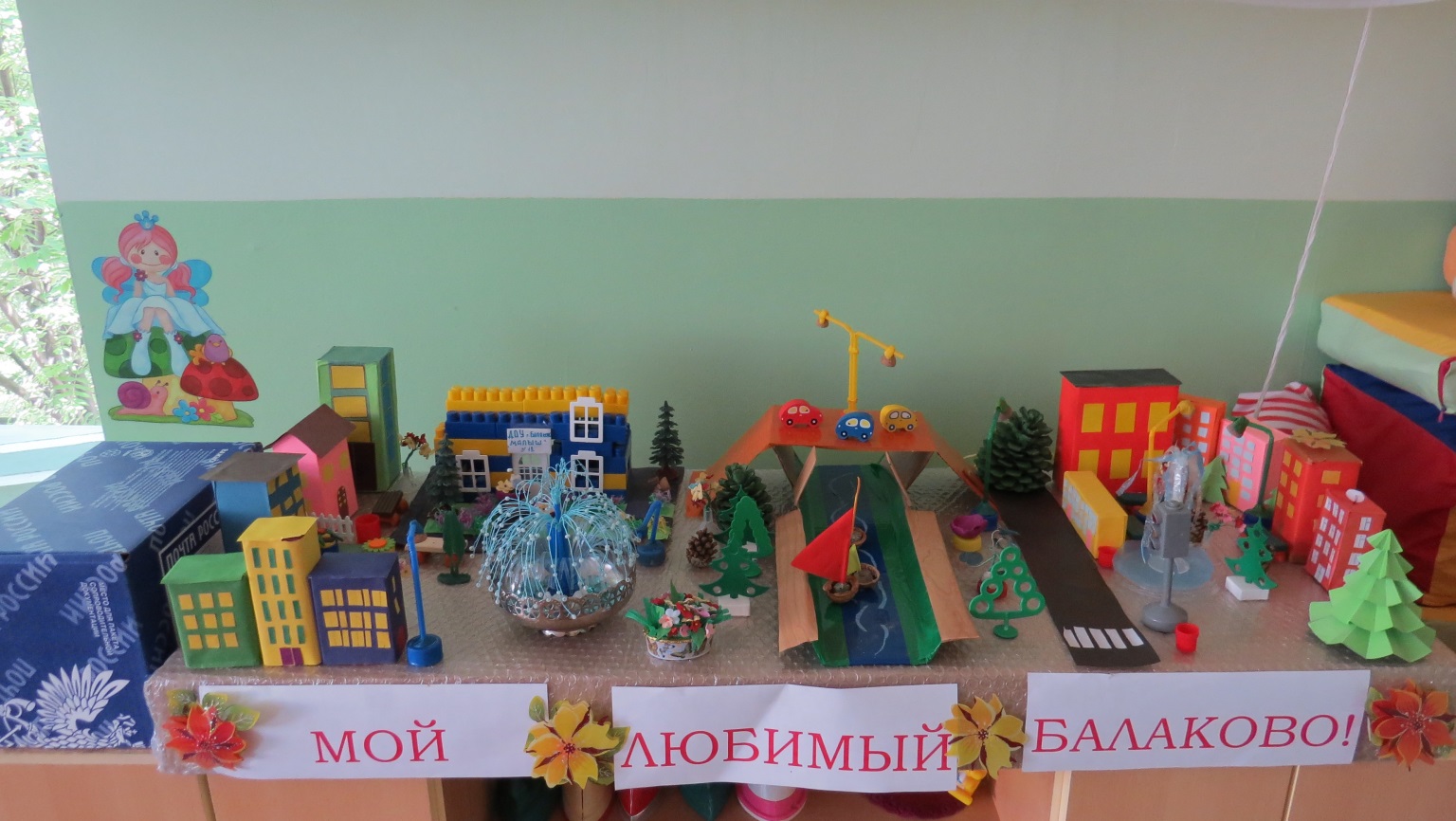 Воспитатель: Как красиво у нас получилось? Подходите все вместе к макету города, сфотографируемся и пошлём детям из Москвы фотографию, чтобы они знали , что мы любим и заботимся о нашем городе.       (Вся группа фотографируются на фоне «построенного» города.)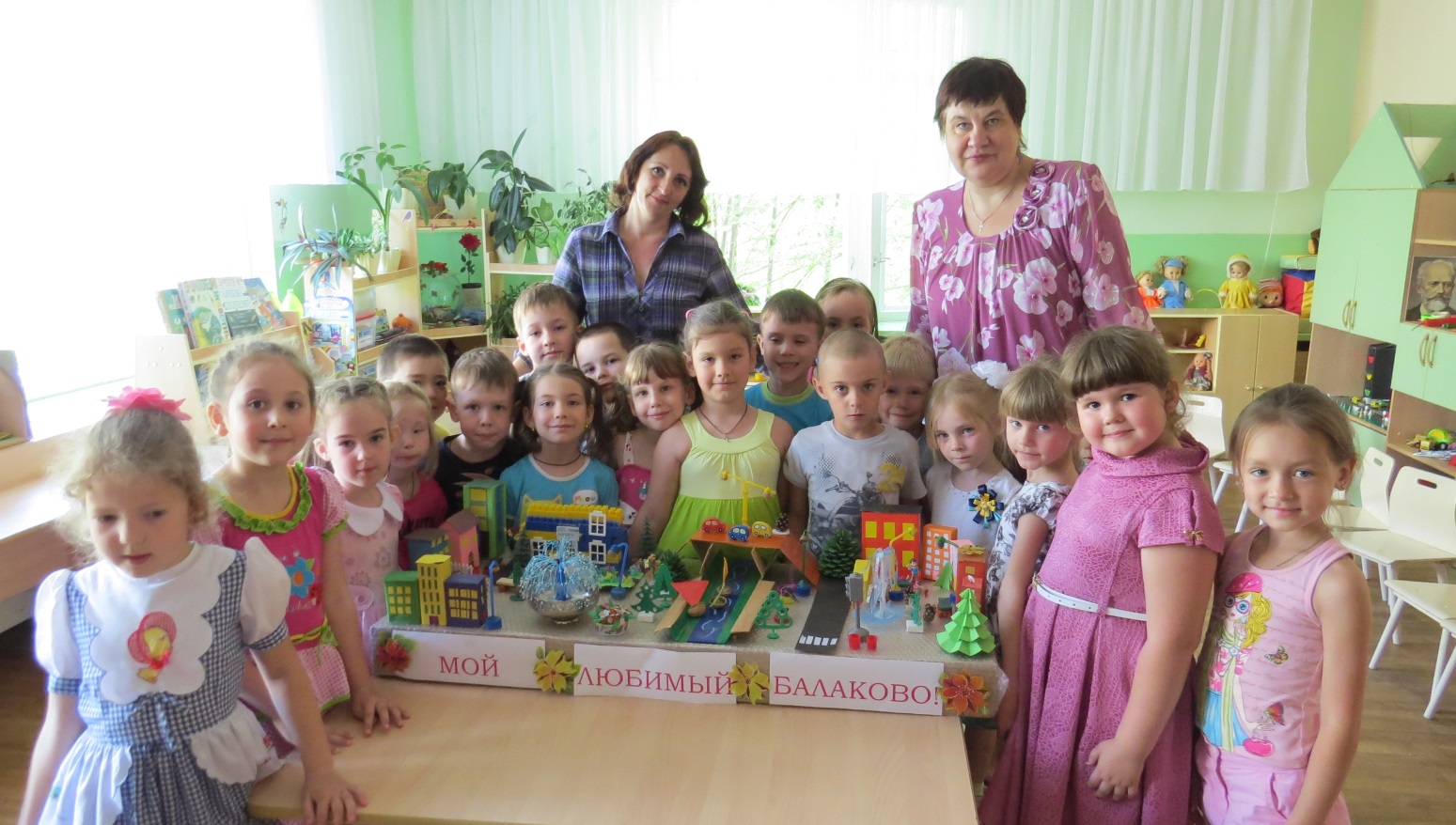 Воспитатель: Ребята нашей группы знают стихи о городе Балаково и сейчас их прочтут.                                        Люби свой край! Безумно он красив!                                        И нам здесь есть чему гордиться!                                        Поверь, нам очень повезло,                                        В Саратовском краю родиться!Мой город, как ребёнок, выросший в степи,
На берегу прекраснейшей реки.Зелёный, светлый и роднойЖиву с тобой судьбой одной! (После прочтения стихов дети поют песню под фонограмму «Балаково-город наш родной). Воспитатель: Теперь мы сложим  в посылку картинки с видом нашего города, альбом «Природа нашего края» и фотографию. По почте мы отошлём её в Москву, адрес ребята нам указали. Скажите ребята, как называются люди, проживающие в городе Москва?Дети: Москвичи.Воспитатель: Как называют нас, проживающих в городе Балаково?Дети: Балаковцы.Воспитатель:  А всех нас проживающих в России как можно назвать?Дети: Россияне.Воспитатель: Правильно, россияне.Рефлексия:   Ребята, что прислали нам москвичи? (Посылку в которой лежала карта города Москвы ,  картинки с видом столицы и сувениры).Воспитатель:  Как Вы думаете, им понравится наша посылка ? Почему?Дети: Потому что они много интересного  узнают о нашем крае из альбома и картинок. Возможно,  они захотят посетить наш город.Воспитатель:  Мы будем рады гостям! Что мы им покажем и о чём расскажем?Дети: Мы покажем им  достопримечательности нашего  города (музей истории, Ледовый дворец, Драматический театр, Набережную канала, парки, Обелиск и др.)Расскажем о природе Саратовского края, о знаменитых людях города,  и о том, как мы живём в  семье и нашем детском саду.Воспитатель: Молодцы! Спасибо всем!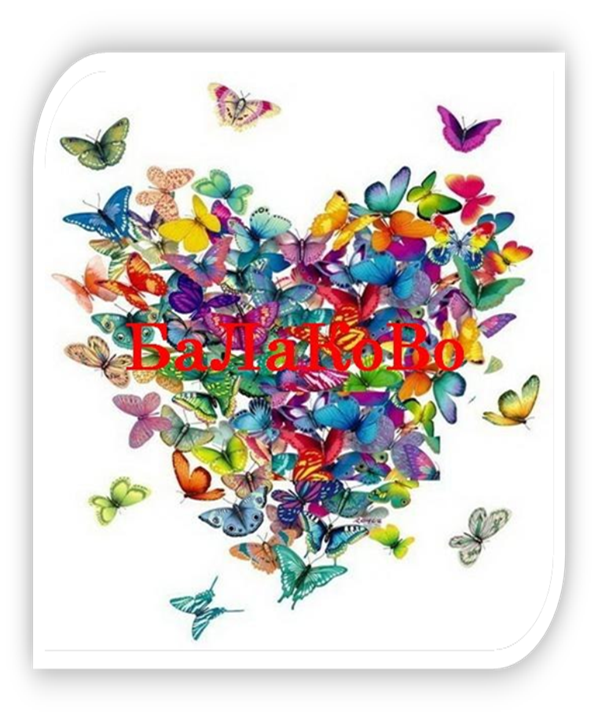 Солнце встало только-только,В сад ведут детишек.Там игрушек много столько,Зайчиков и мишек.Все детишки в сад идут.Это время как зовут?  (Утро)Обозначим утро _розовым__цветом.Скоро солнышку садитьсяНебо потемнело.Все закончили трудитьсяОтложили дело.Всех детей домой ведут.Это время как зовут?     (Вечер)Обозначим вечер _голубым_цветом.Солнце в небе ярко светит, Погулять выходят дети.Погудять и Вы хотите?Время это назовите.    (День)Обозначим день_жёлтым_  цветом.В небе звёздочки зажглись.Все в кроватки улеглись.Засыпают сын и дочь.Что за время это?       (Ночь)Обозначим ночь   _чёрным_цветом.